Computer Science A-Level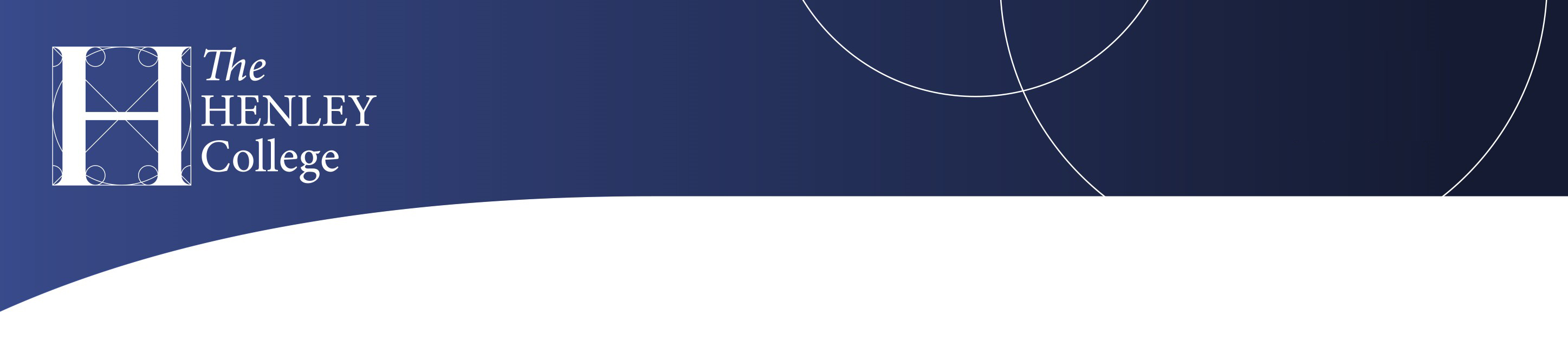 Research Operating SystemsWhy do computers require operating systems? List and explain some of the key tasks which they perform.The following are a list of operating systems:MS-DOSUNIXWindowsMAC OSAndroidiOSWrite about a paragraph on each, describing their history, the systems on which they run and their key features.Additional activity to help prepare you for programming in C#.Use the following C# tutorial to familiarise yourself with the fundamentals of C#: http://learncs.org/